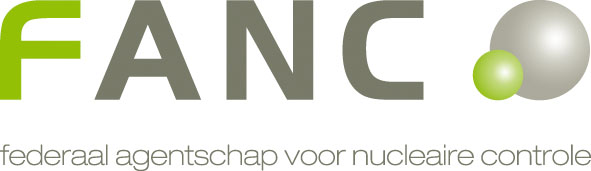 Aanvraagformulier voor het bekomen van een vergunning voor éénmalig vervoer van gevaarlijke goederen van de klasse 7.Bijkomende informatie voor het invullen van het formulierVul het formulier volledig en correct in. De voetnoten zijn belangrijk. Het ‘KB Vervoer’ wil zeggen het koninklijk besluit van 22/10/2017 betreffende het vervoer van gevaarlijke goederen van de klasse 7.Elke bijlage is voorzien van een referentie en datum.Indien dit document of de bijlage(n) informatie of gegevens bevatten die gecategoriseerd werden volgens het koninklijk besluit van 17 oktober 2011 houdende de categorisering en de bescherming van nucleaire documenten, dienen de regels voor het overmaken van dit soort documenten toegepast te worden.Betekenis van de voetnoten in het formulier :a: Verplichte veldenb Indien van toepassingc Indien van toepassing en een kopie van het goedkeuringscertificaat toevoegen indien niet uitgegeven door het FANCd Zoals opgenomen in de kruispuntdatabank voor ondernemingen (KBO), enkel verplicht voor Belgische ondernemingen.e: Indien beroep gedaan wordt op een externe DienstDEEL I: ALGEMENE INFORMATIE IDENTIFICATIE VAN DE AANVRAGERMaatschappelijke zetel Een kopie van volgende documenten wordt toegevoegd: Bijlage 1: Statuten van de onderneming  Bijlage 2: Mandaat van de wettelijke vertegenwoordiger  Bijlage 3: Organigram van de organisatieOperationele zetel (indien verschillend van de maatschappelijke zetel)FacturatiegegevensDe erkende instellingen voor de fysische controle voor het vervoer van gevaarlijke goederen van de klasse 7 zijn terug te vinden in bijlage A, deze lijst wordt up to date gehouden op de website www.fanc.fgov.be.Een kopie van volgend document wordt toegevoegd: Bijlage 4: Aanstelling van de veiligheidsadviseur klasse 7 (voor weg en spoor)GEGEVENS EENMALIG VERVOERAlgemene gegevensIndien meerdere afzenders of bestemmelingen betrokken zijn, gelieve als bijlage een lijst van alle afzenders en/of bestemmelingen toe te voegen.VervoerswijzeMultimodaal vervoer  De aanvrager verklaart er op toe te zien dat de gevaarlijke goederen van klasse 7 die hij binnenbrengt op Belgisch grondgebied verder getransporteerd kunnen worden.Onderbreking van het transport Beschrijving van de gevaarlijke goederen van de klasse 7Beschrijving van de colliBeschrijving van de ladingBESCHRIJVING VAN DE DOCUMENTENBeheersysteem/managementsysteem De aanvrager verklaart te beschikken over een beheersysteem/managementsysteem zoals aangegeven in hoofdstuk 1.7.3 van het ADR  hoofdstuk 1.6.3 van de ICAO technische instructies en 10.0.3 van het IATA reglement  hoofdstuk 1.5.3 van de IMDG code hoofdstuk 1.7.3 van het RID internationale, nationale of andere normen voor het vervoer van gevaarlijke goederen.Referentie:       - datum:      	 Het beheersysteem is gecertificeerd volgens:      StralingsbeschermingDe aanvrager verklaart dat de Dienst Fysische Controle een voorafgaandelijke dosisevaluatie zal maken, zodat de veiligheid en stralingsbescherming verzekerd zijn. aanwezig zal zijn bij het transport, om, indien vereist, de nodige maatregelen te kunnen voorzien zodat de veiligheid en stralingsbescherming verzekerd zijn en dat de Dienst Fysische Controle binnen de 10 dagen na het transport hiervan een verslag zal overmaken aan het FANC.Een kopie van volgende documenten wordt toegevoegd: Bijlage 5: Een door de dienst Fysische Controle goedgekeurde kopie van dosisevaluatieBeveiliging De aanvrager verklaart te voldoen aan de voorwaarden m.b.t. de bepalingen van gevaarlijke goederen van klasse 7 zoals aangegeven in	 hoofdstuk 1.10 van het ADR  hoofdstuk 1.5.1 van de ICAO technische instructies en in 1.6 van het IATA reglement	 hoofdstuk 1.4 van de IMDG code	 hoofdstuk 1.10 van het RID	 niet van toepassing De aanvrager verklaart te voldoen aan de bepalingen m.b.t. de beveiliging van het vervoer van kernmaterialen.Een kopie van volgend document wordt toegevoegd: Bijlage 6: Een kopie van het beveiligingsplan (indien van toepassing en nog niet aanwezig bij de Dienst Nucleaire Beveiliging van het FANC)NoodplanEen kopie van volgend document wordtn toegevoegd: Bijlage 7: Een kopie van het ingevulde verwittigingsschemaVerzekering De aanvrager verklaart te beschikken over een verzekering burgerlijke aansprakelijkheid die het vervoer van gevaarlijke goederen van de klasse 7 dekt.DEEL II: BIJLAGEN VOLGENDE DOCUMENTEN MAKEN DEEL UIT VAN DE AANVRAAG VOOR EENMALIG VERVOER VAN DE GOEDEREN VAN DE KLASSE 7:Algemeen: Bijlage 1: Statuten van de onderneming  Bijlage 2: Mandaat van de wettelijke vertegenwoordiger Bijlage 3: Organigram van de onderneming Bijlage 4: Aanstelling veiligheidsadviseur klasse 7	 Bijlage 4A: Scholingscertificaat van de veiligheidsadviseur voor de klasse 7 indien dit in een andere lidstaat van de Europese Unie of een andere Verdragsstaat bij het ADR of RID of ADN werd afgeleverd. Bijlage 5: Een door de dienst Fysische Controle goedgekeurde kopie van dosisevaluatie Bijlage 6: Een kopie van de beveiligingsplannen (indien van toepassing en nog niet aanwezig bij de Dienst Nucleaire Beveiliging van het FANC) Bijlage 7: Een kopie van het ingevulde verwittigingsschemaBijkomende documenten Bijlage 8:       Bijlage 9:       Bijlage 10:       Bijlage 11:      De documenten die geen deel uit maken van de erkenningsaanvraag kunnen, indien nodig, opgevraagd worden door het FANC.DEEL III: ONDERTEKENINGWETTELIJK VERTEGENWOORDIGEROndergetekende verklaart dit aanvraagformulier waar en oprecht te hebben ingevuld, en heeft kennis genomen dat een onjuiste of onvolledige invulling van het formulier tot gevolg kan hebben dat de aanvraag van de vergunning onvolledig en/of ongeldig wordt verklaard.DIENST FYSISCHE CONTROLEOndergetekende verklaart :dit aanvraagformulier te hebben gecontroleerd op correctheid en volledigheid.Verklaart hierbij de fysische controle voor dit transport te verzekeren.BIJLAGE A: Erkende instellingen voor de fysische controle voor het vervoer van gevaarlijke goederen van de klasse 7. *Vinçotte ControlatomBusiness Class KantorenparkJan Olieslagerslaan 351800 VilvoordeTel. : 02/674.51.20Fax : 02/674.51.40E-mail: controlatom@vincotte.beWeb : www.controlatom.be* Zie FANC website voor de volledige lijst : https://fanc.fgov.be/nl/professionelen/vervoer-van-radioactieve-stoffenBIJLAGE 4: FORMULIER VOOR AANSTELLING VEILIGHEIDSADVISEUR KLASSE 7Een kopie van volgend document wordt toegevoegd: Bijlage 4A: Kopie van het scholingscertificaat van de veiligheidsadviseur voor de klasse 7 indien dit in een andere lidstaat van de Europese Unie of een andere Verdragsstaat bij het ADR of RID of ADN werd afgeleverd.BIJLAGE 7: KOPIE VAN INGEVULDE VERWITTINGINGSSCHEMADeel aan elk van de opgeroepenen mede:Of er gewonden zijn;Of er brandgevaar is;Of er verkeersproblemen zijn;Een zo precies mogelijke bepaling van de plaats van het ongeval (naam van de gemeente of stad, straatnaam, nummer van de weg of autoweg, rijrichting, kilometerpaal, …);De aanwezigheid van radioactieve stoffen aan boord van het voertuig.BIJLAGE 7: KOPIE VAN INGEVULDE VERWITTINGINGSSCHEMAENKEL VOOR WEG EN SPOORIndien er gewonden zijn of brandBij verkeersproblemen.Deel aan elk van de opgeroepenen mede:Of er gewonden zijn;Of er brandgevaar is;Of er verkeersproblemen zijn;Een zo precies mogelijke bepaling van de plaats van het ongeval (naam van de gemeente of stad, straatnaam, nummer van de weg of autoweg, rijrichting, kilometerpaal, …);De aanwezigheid van radioactieve stoffen aan boord van het voertuig.Naama:Naama:Ondernemingsnummerad:Ondernemingsnummerad:Adresa:Adresa:Algemeen telefoona:Algemeen telefoona:Algemeen e-maila:Algemeen e-maila:Website:Website:Wettelijk vertegenwoordigd door:Naama:Functiea:Telefoona:GSM:E-maila:Contactpersoon:Naam:(voor inhoudelijke vragen)Functie:Telefoon:GSM:E-mail:Naama:Naama:Adresab:Adresab:Algemeen telefoona:Algemeen telefoona:Website:Website:Wettelijk vertegenwoordigd door:Naama:Functiea:Telefoona:GSM:E-maila:Contactpersoon :Naam:(indien verschillend)Functie:Telefoon:GSM:E-mail:Naama:Adresa:BTW-nummer:Referentiea:Taal van de vergunningTaal van de vergunningVergunning af te leveren in het NederlandsVergunning af te leveren in het FransAangestelde voor het vervoerAangestelde voor het vervoerNaama:Telefoona:GSM:E-maila:Naam back-up:Telefoon back-up:GSM back-up:E-mail back-up:Dienst Fysische ControleDienst Fysische ControleNaam erkend deskundigea:Naam organisatieae:Adresa:Telefoona:GSM:E-maila:Veiligheidsadviseur klasse 7 (enkel in te vullen voor wegvervoer, spoorvervoer en binnenwateren)Veiligheidsadviseur klasse 7 (enkel in te vullen voor wegvervoer, spoorvervoer en binnenwateren)Naama:Adresa:Naam organisatiee:Telefoona:GSM:E-maila:Voorziene datum transport:Referentie:Afzender: Naam:   Adres:Afzender: Naam:   Adres:Afzender: Naam:   Adres:Bestemmeling: Naam:                      Adres: Weg Lucht Spoor Maritiem Roll-on/Roll-off BinnenwaterenErkenningsnummer(s) of vergunningsnummer(s) van de organisatie betrokken bij het multimodaal vervoer, met name bij het wisselen van vervoerswijze op Belgisch grondgebied De aanvrager verklaart dat transporten kunnen onderbroken worden volgens de bepalingen van hoofdstuk 5 van het KB Vervoer. De aanvrager verklaart dat transporten kunnen onderbroken worden volgens de bepalingen van hoofdstuk 5 van het KB Vervoer.Maximale periode van onderbreking < 72u > 72u én <15 dagenPlaats van onderbreking – adres:Omschrijving van de transporten die onderbroken kunnen worden Geen onderbreking van transport voorzien. Geen onderbreking van transport voorzien.UN-nummerIsotoop Fysische toestandChemische toestandVormSpeciale vorm certificaatcMax. activiteit per colloType collo Goedkeurings-certificaat van het collo cAantal colli Vast Vloeibaar Gas Speciale vorm Andere vormUN-nummerIsotoop Fysische toestandChemische toestandVormSpeciale vorm certificaat cMax. activiteit per colloType collo Goedkeurings-certificaat van het collo cAantal colli Vast Vloeibaar Gas Speciale vorm Andere vormUN-nummerIsotoop Fysische toestandChemische toestandVormSpeciale vorm certificaat cMax. activiteit per colloType collo Goedkeurings-certificaat van het collo cAantal colli Vast Vloeibaar Gas Speciale vorm Andere vormUN-nummerIsotoop Fysische toestandChemische toestandVormSpeciale vorm certificaat cMax. activiteit per colloType collo Goedkeurings-certificaat van het collo cAantal colli Vast Vloeibaar Gas Speciale vorm Andere vormUN-nummerIsotoop Fysische toestandChemische toestandVormSpeciale vorm certificaat cMax. activiteit per colloType collo Goedkeurings-certificaat van het collo cAantal colli Vast Vloeibaar Gas Speciale vorm Andere vormMaximum activiteit per vervoerMaximale transportindex (TI) per vervoerMaximaal aantal colli per vervoerMaximaal aantal 20’ of 40’ containers per vervoerbSplijtstoffenbSplijtstoffenbVerrijkingsgraad Uranium (%)bSamenstelling Plutonium bMassa splijtstof per collo bTotale massa splijtstof per transport bNaam, datum en handtekening wettelijke vertegenwoordiger, voorafgegaan door de handgeschreven bepaling “gelezen en goedgekeurd”a.Naam, datum en handtekening van de deskundige voor fysische controle, voorafgegaan door de handgeschreven bepaling “gelezen en goedgekeurd” a.Onderneming waarvoor de veiligheidsadviseur klasse 7 wordt aangeduid (naam, rechtsvorm, adres, telefoon, fax, e-mail, ondernemingsnummer)Naam, voornaam, nationaliteit, adres en geboortedatum van de veiligheidsadviseur klasse 7 werkzaam in uw ondernemingPlaats of plaatsen waar hij zijn activiteit in dienst van de onderneming uitoefentAard van de juridische band van de veiligheidsadviseur klasse 7 met de onderneming.Naam, functie:Datum:Handtekening:Tel:      E-mail:      Tel:      E-mail:      Tel:      E-mail:      Ingerichte dienst voor fysische controle:Naama: Tel.a: Federaal Agentschap voor Nucleaire ControleTijdens de openingsuren:+32(0)2/289.21.11 en vragen naar de dienst invoer en vervoer Buiten de openingsuren: Bel rechtstreeks naar het wachtnummer van het Federaal Agentschap voor Nucleaire Controle (FANC), dat enkel wordt meegedeeld op aanvraag.Aangestelde voor het vervoerNaama: Tel.a: Dienst 100 of 112